Đối tượng: Giảng viên ; 		Giảng viên thỉnh giảng Ngành: Hóa học; 	                      Chuyên ngành: Hóa Hữu cơA. THÔNG TIN CÁ NHÂN1. Họ và tên người đăng ký: DƯƠNG NGỌC TOÀN2. Ngày tháng năm sinh: 02/11/1983; 	Nam ; Nữ ; 		Quốc tịch: Việt Nam;Dân tộc: Kinh; 			           Tôn giáo: Không.3. Đảng viên Đảng Cộng sản Việt Nam:  4. Quê quán: Xã Thành Công, Huyện Phổ Yên, Tỉnh Thái Nguyên5. Nơi đăng ký hộ khẩu thường trú: Tổ 6, Phường Quang Vinh, thành phố Thái Nguyên, tỉnh Thái Nguyên.6. Địa chỉ liên hệ: Dương Ngọc Toàn, Phòng Công tác Học sinh Sinh viên, Trường Đại học Sư phạm - Đại học Thái Nguyên, số 20, đường Lương Ngọc Quyến, thành phố Thái Nguyên.		Điện thoại di động: 0975.614.222; 	E-mail: toandn@tnue.edu.vn.7. Quá trình công tác:- Từ tháng 11/2005 đến nay: Là giảng viên Khoa Hóa học, Trường Đại học Sư phạm - Đại học Thái Nguyên.	- Từ tháng 6/2012 đến tháng 12/2015: Phó Chủ tịch Hội sinh viên Trường Đại học Sư phạm.	- Từ tháng 12/2015 đến tháng 8/2019: Chủ tịch Hội sinh viên Trường Đại học Sư phạm.	- Từ tháng 01/2019 đến nay: Bí thư Đoàn TNCS Hồ Chí Minh Trường Đại học Sư phạm - Đại học Thái Nguyên.	- Từ tháng 4/2019 đến tháng 9/2020: Phó Bí thư Chi bộ, Phó Trưởng phòng Phòng Công tác Học sinh Sinh viên.	- Từ tháng 10/2020 đến tháng 12/2020: Phó Bí thư phụ trách Chi bộ, Phó Trưởng phòng phụ trách Phòng Công tác Học sinh Sinh viên. 	- Từ tháng 01/2021 đến nay: Bí thư Chi bộ, Trưởng phòng Phòng Công tác Học sinh Sinh viên, Bí thư Đoàn TNCS Hồ Chí Minh Trường Đại học Sư phạm.	Chức vụ hiện nay: Uỷ viên Ban Chấp hành Đảng bộ Trường, Bí thư Chi bộ, Trưởng phòng Phòng Công tác Học sinh Sinh viên, Bí thư Đoàn TNCS Hồ Chí Minh Trường Đại học Sư phạm; Chức vụ cao nhất đã qua: Trưởng phòng.	Cơ quan công tác hiện nay: Phòng Công tác Học sinh Sinh viên; Bộ môn Hóa học Ứng dụng, khoa Hóa học, Trường Đại học Sư phạm - Đại học Thái Nguyên.	Địa chỉ cơ quan: Số 20, đường Lương Ngọc Quyến, thành phố Thái Nguyên.	Điện thoại cơ quan: 0208.3851.013. 	Thỉnh giảng tại cơ sở giáo dục đại học: không.8. Chưa nghỉ hưu.9. Trình độ đào tạo:	- Được cấp bằng ĐH ngày 27 tháng 6 năm 2005, ngành: Hóa học, chuyên ngành: Sư phạm Hóa học; Nơi cấp bằng ĐH: Trường Đại học Sư phạm - Đại học Thái Nguyên, Việt Nam. 	- Được cấp bằng ThS: ngày 17 tháng 3 năm 2009, ngành: Hóa học, chuyên ngành: Hóa Hữu cơ; Nơi cấp bằng ThS: Trường Đại học Sư phạm Hà Nội, Việt Nam.	- Được cấp bằng TS: ngày 24 tháng 12 năm 2015, ngành: Hóa học, chuyên ngành: Hóa Hữu cơ; Nơi cấp bằng TS: Trường Đại học Khoa học Tự nhiên – Đại học Quốc gia Hà Nội, Việt Nam.10. Chưa được công nhận chức danh PGS.11. Đăng k‎ý xét đạt tiêu chuẩn chức danh Phó Giáo sư tại HĐGS cơ sở: Trường Đại học Sư phạm - Đại học Thái Nguyên.12. Đăng k‎ý xét đạt tiêu chuẩn chức danh PGS tại HĐGS ngành, liên ngành: Hóa học – Công nghệ thực phẩm.13. Các hướng nghiên cứu chủ yếu:	- Nghiên cứu tổng hợp, chuyển hóa một số dãy xeton α,β-không no thành các hợp chất dị vòng pyrimidine, benzothiazepine, benzodiazepine, pyrazoline.	- Tổng hợp dãy hợp chất quinoline-tropolon.	- Tổng hợp một số dãy chromen.14. Kết quả đào tạo và nghiên cứu khoa học:	- Đã hướng dẫn 05 học viên cao học bảo vệ thành công luận văn ThS; 	- Đã hoàn thành 01 đề tài NCKH cấp Bộ Giáo dục và Đào tạo, 02 đề tài NCKH cấp Đại học Thái Nguyên;	- Đã công bố 13 bài báo trên các tạp chí quốc tế ISI, 28 bài trên các tạp chí trong nước.	- Số lượng sách đã xuất bản: 01 tại NXB Đại học Thái Nguyên.15. Khen thưởng	- Bằng khen của Bộ trưởng Bộ GD&ĐT năm 2018 vì đã có thành tích xuất sắc trong 2 năm học 2016-2017, 2017-2018.	- Giấy khen của Hiệu trưởng Trường Đại học Sư phạm vì đã có thành tích trong công bố báo quốc tế thuộc danh mục ISI, Scopus năm học 2016-2017, 2017-2018, 2018-2019.	- Giấy khen của Bí thư Đảng ủy Trường Đại học Sư phạm đạt danh hiệu đảng viên hoàn thành xuất sắc nhiệm vụ năm 2019, 2020.  	- Giấy khen của Giám đốc Đại học Thái Nguyên vì đã hoàn thành xuất sắc nhiệm vụ năm học 2019-2020.	- Thưởng bài báo trên tạp chí khoa học quốc tế uy tín danh mục ISI của Bộ Giáo dục và Đào tạo năm 2019, 2020, 2021.	- Bằng khen của Chủ tịch UBND Tỉnh Thái Nguyên các năm 2017, 2018, 2019 vì đã có thành tích xuất sắc trong vận động hiến máu tình nguyện và trong công tác Hội và phong trào sinh viên tỉnh Thái Nguyên nhiệm kỳ 2013-2018.	- Bằng khen Trung ương Đoàn TNCS Hồ Chí Minh các năm 2014 và 2016 vì đã có thành tích xuất sắc trong công tác đoàn và phong trào thanh niên trường học nhiệm kỳ 2012-2014 và nhiệm kỳ 2014-2017.	- Bằng khen Trung ương Hội sinh viên Việt Nam các năm 2014, 2015, 2017, 2018, 2019 vì đã có thành tích xuất sắc trong công tác hội và phong trào sinh viên.16. Kỷ luật: Không. B. TỰ KHAI THEO TIÊU CHUẨN CHỨC DANH GIÁO SƯ/PHÓ GIÁO SƯ1. Tự đánh giá về tiêu chuẩn và nhiệm vụ của nhà giáo:  		- Bản thân có đủ các tiêu chuẩn theo quy định của Luật Giáo dục: Có lập trường tư tưởng chính trị vững vàng, có phẩm chất đạo đức tốt; Có trình độ đào tạo đạt chuẩn về chuyên môn, nghiệp vụ; Có đủ sức khỏe để thực hiện nhiệm vụ Cơ quan giao; Có lý lịch bản thân rõ ràng và trong sạch.		- Thực hiện nghiêm túc các nhiệm vụ của nhà giáo theo quy định của Luật Giáo dục:  Luôn chấp hành tốt chủ trương, đường lối của Đảng, chính sách, pháp luật của Nhà nước; Gương mẫu thực hiện nghĩa vụ công dân, các quy định của Nhà trường và địa phương. Luôn giữ gìn phẩm chất, uy tín, danh dự nhà giáo; Tôn trọng nhân cách, đối xử công bằng, bảo vệ các quyền lợi chính đáng của người học. Luôn dạy học và giáo dục theo đúng mục tiêu, nguyên lý và quy định của chương trình giáo dục; Không ngừng học tập, rèn luyện để nâng cao phẩm chất đạo đức, trình độ chuyên môn, nghiệp vụ, nêu gương tốt cho người học. Chủ động trong công việc, có khả năng sư phạm, chú trọng kết hợp giảng dạy với nghiên cứu khoa học để nâng cao chất lượng dạy học; Có ý thức xây dựng tập thể giáo dục vững mạnh, đoàn kết.2. Thời gian, kết quả tham gia đào tạo, bồi dưỡng từ trình độ đại học trở lên: 		- Tôi giảng dạy tại Khoa Hóa học, Trường Đại học Sư phạm – Đại học Thái Nguyên liên tục 16 năm, từ năm 2005 đến nay. 		- Giờ giảng của 6 năm học, trong đó có 3 năm học cuối tính đến ngày hết hạn nộp hồ sơ, như sau:3. Ngoại ngữ:3.1. Ngoại ngữ thành thạo phục vụ chuyên môn: Tiếng Anh		a) Được đào tạo ở nước ngoài: Không		b) Được đào tạo ngoại ngữ trong nước: Không		c) Giảng dạy bằng tiếng nước ngoài: Không		d) Đối tượng khác: Không 3.2. Tiếng Anh.4. Hướng dẫn NCS, HVCH/CK2/BSNT đã được cấp bằng/có quyết định cấp bằng5. Biên soạn sách phục vụ đào tạo từ trình độ đại học trở lên6. Thực hiện nhiệm vụ khoa học và công nghệ đã nghiệm thu7. Kết quả nghiên cứu khoa học và công nghệ đã công bố (bài báo khoa học, sáng chế/giải pháp hữu ích, giải thưởng quốc gia/quốc tế)7.1. Bài báo khoa học, báo cáo khoa học đã công bố- Trong đó, số lượng bài báo khoa học đăng trên tạp chí khoa học quốc tế uy tín mà ứng viên là tác giả chính sau khi được cấp bằng TS: 04 (bài số 32, 33, 34 và 39).7.2. Bằng độc quyền sáng chế, giải pháp hữu ích: Không7.3. Giải thưởng quốc gia, quốc tế: Không8. Chủ trì hoặc tham gia xây dựng, phát triển chương trình đào tạo hoặc chương trình nghiên cứu, ứng dụng khoa học công nghệ của cơ sở giáo dục đại học đã được đưa vào áp dụng thực tế: Tham gia xây dựng chương trình đào tạo cử nhân sư phạm Hóa học, cử nhân sư phạm Hóa tiếng Anh, chương trình đào tạo trình độ thạc sĩ chuyên ngành Hóa Hữu cơ tại khoa Hóa học, trường Đại học Sư phạm - Đại học Thái Nguyên.9. Các tiêu chuẩn không đủ so với quy định, đề xuất công trình khoa học thay thế: KhôngC. CAM ĐOAN CỦA NGƯỜI ĐĂNG KÝ XÉT CÔNG NHẬN ĐẠT TIÊU CHUẨN CHỨC DANHTôi cam đoan những điều khai trên là đúng, nếu sai tôi xin chịu trách nhiệm trước pháp luật.CỘNG HÒA XÃ HỘI CHỦ NGHĨA VIỆT NAM
Độc lập - Tự do - Hạnh phúc 
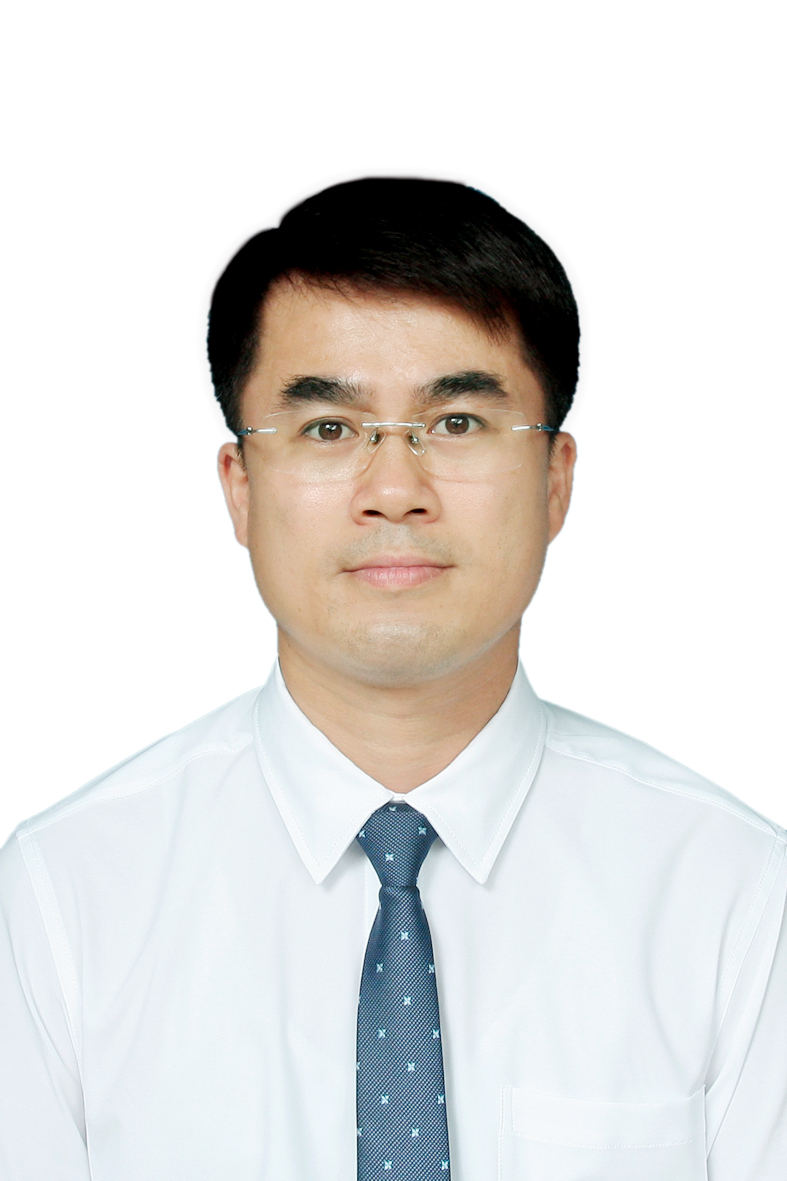 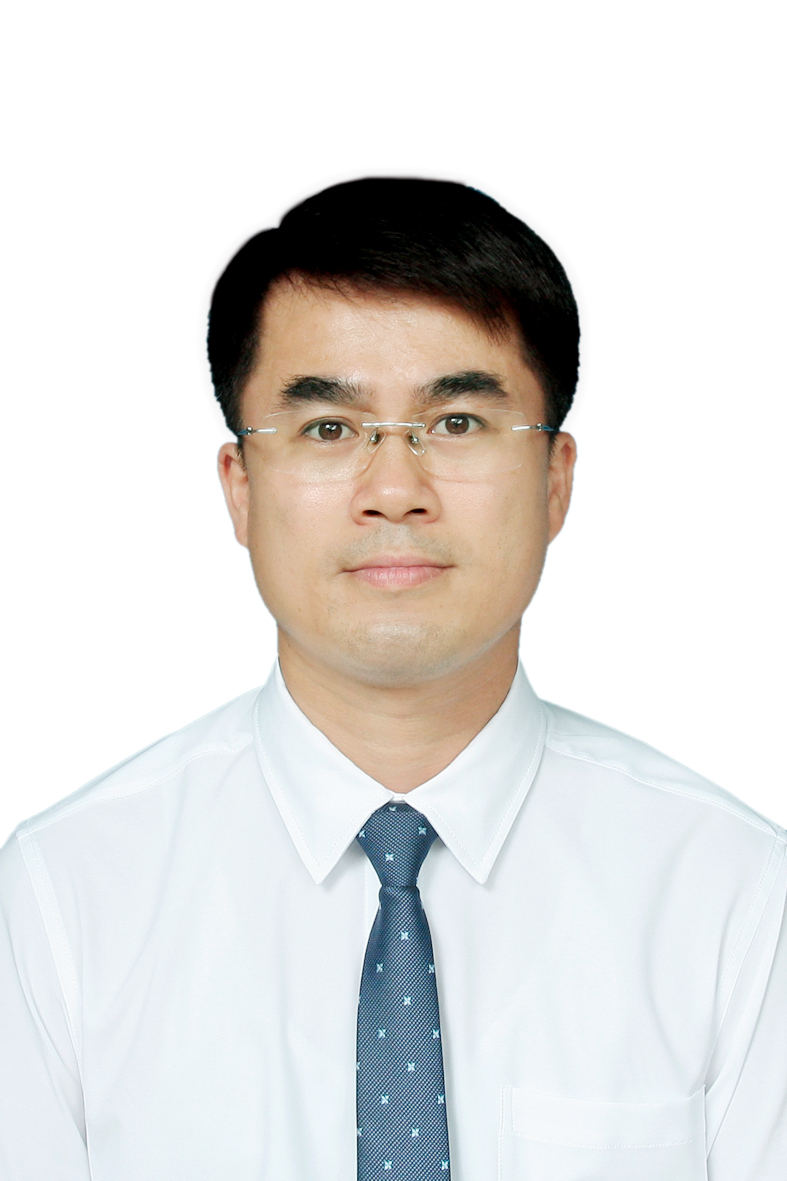 CỘNG HÒA XÃ HỘI CHỦ NGHĨA VIỆT NAM
Độc lập - Tự do - Hạnh phúc 
CỘNG HÒA XÃ HỘI CHỦ NGHĨA VIỆT NAM
Độc lập - Tự do - Hạnh phúc 
CỘNG HÒA XÃ HỘI CHỦ NGHĨA VIỆT NAM
Độc lập - Tự do - Hạnh phúc 
BẢN ĐĂNG KÝ XÉT CÔNG NHẬN ĐẠT TIÊU CHUẨNCHỨC DANH: PHÓ GIÁO SƯMã hồ sơ: ………………….Ảnh mầu 4x6TTNăm họcSố lượng NCS đã hướng dẫnSố lượng NCS đã hướng dẫnSố lượng ThS đã hướng dẫnSố đồ án, khóa luận tốt nghiệp ĐH đã HDSố lượng giờ giảng dạy trực tiếp trên lớpSố lượng giờ giảng dạy trực tiếp trên lớpTổng số giờ giảng trực tiếp/giờ quy đổi/Số giờ định mứcTTNăm họcChínhPhụSố lượng ThS đã hướng dẫnSố đồ án, khóa luận tốt nghiệp ĐH đã HDĐHSĐHTổng số giờ giảng trực tiếp/giờ quy đổi/Số giờ định mức12015-201628560345/441/108122016-20171210260162/308,8/108132017-20181110590195/297,3/10803 năm học cuối03 năm học cuối03 năm học cuối03 năm học cuối03 năm học cuối03 năm học cuối03 năm học cuối03 năm học cuối03 năm học cuối42018-2019238080/293/108152019-2020117,590106,5/168/81262020-202127060330/438/67,53TTHọ tên NCS hoặc HVCH/CK2/BSNTĐối tượngĐối tượngTrách nhiệm hướng dẫnTrách nhiệm hướng dẫnThời gian hướng dẫn Cơ sở đào tạoNgày, tháng, năm được cấp bằng/có quyết định cấp bằngTTHọ tên NCS hoặc HVCH/CK2/BSNTNCSHVCH/CK2/BSNTChínhPhụThời gian hướng dẫn Cơ sở đào tạoNgày, tháng, năm được cấp bằng/có quyết định cấp bằng1Trần Phương AnhxxTừ 5/2016 đến 5/2017Trường ĐH Sư phạm - ĐH Thái Nguyên07/9/20172Nguyễn Thị Hải YếnxxTừ 5/2017 đến 5/2018Trường ĐH Sư phạm - ĐH Thái Nguyên30/8/20183Lâm Thị ThuxxTừ 5/2018 đến 5/2019Trường ĐH Sư phạm - ĐH Thái Nguyên30/8/20194Asa Keoamphonexx5/2018 đến 5/2019Trường ĐH Sư phạm - ĐH Thái Nguyên30/8/20195Lê Minh QúyxxTừ 8/2019 đến 8/2020Trường ĐH Sư phạm - ĐH Thái Nguyên02/2/2021TTTên sáchLoại sách (CK, GT, TK, HD)Nhà xuất bản và năm xuất bảnSố tác giảChủ biênPhần biên soạn Xác nhận của cơ sở GDĐH (số văn bản xác nhận sử dụng sách)IISau khi bảo vệ luận án Tiến sĩSau khi bảo vệ luận án Tiến sĩSau khi bảo vệ luận án Tiến sĩSau khi bảo vệ luận án Tiến sĩSau khi bảo vệ luận án Tiến sĩSau khi bảo vệ luận án Tiến sĩSau khi bảo vệ luận án Tiến sĩ1Tổng hợp hữu cơGiáo trìnhNXB Đại học Thái Nguyên, 20193Chủ biên3918/QĐ-ĐHSP, ngày 19/7/2019TTTên nhiệm vụ khoa học và công nghệ (CT, ĐT...)CN/PCN/TKMã số và cấp quản lýThời gian thực hiệnThời gian nghiệm thu (ngày, tháng, năm)/Xếp loại KQTrước khi bảo vệ luận án Tiến sĩTrước khi bảo vệ luận án Tiến sĩTrước khi bảo vệ luận án Tiến sĩTrước khi bảo vệ luận án Tiến sĩTrước khi bảo vệ luận án Tiến sĩTrước khi bảo vệ luận án Tiến sĩ1Nghiên cứu, tổng hợp, chuyển hóa và hoạt tính sinh học các xeton α,β-không no xuất phát từ các dẫn xuất axetylcumarinCNĐH2012-TN04-09Cấp Đại học1/2012-12/201318/7/2014, ĐạtSau khi bảo vệ luận án Tiến sĩSau khi bảo vệ luận án Tiến sĩSau khi bảo vệ luận án Tiến sĩSau khi bảo vệ luận án Tiến sĩSau khi bảo vệ luận án Tiến sĩSau khi bảo vệ luận án Tiến sĩ2Tổng hợp, nghiên cứu cấu trúc và hoạt tính sinh học của một số hợp chất dị vòng chứa nitơ xuất phát từ dẫn xuất của anilinCNĐH2016-TN04-04Cấp Đại học1/2016-12/201726/5/2020, Đạt3Nghiên cứu tổng hợp và thử hoạt tính sinh học một số dẫn xuất mới của quinolinCNB2019-TNA-11Cấp Bộ1/2019-12/202030/4/2021, ĐạtTTTên bài báo/báo cáo KHSố tác giảLà tác giả chính Tên tạp chí hoặc kỷ yếu khoa học/ISSN hoặc ISBNLoại Tạp chí quốc tế uy tín: ISI, Scopus (IF, Qi) Số lần trích dẫn  (không tính tự trích dẫn)Tập, số, trangNăm công bốI. Giai đoạn trước khi bảo vệ luận án Tiến sĩI. Giai đoạn trước khi bảo vệ luận án Tiến sĩI. Giai đoạn trước khi bảo vệ luận án Tiến sĩI. Giai đoạn trước khi bảo vệ luận án Tiến sĩI. Giai đoạn trước khi bảo vệ luận án Tiến sĩI. Giai đoạn trước khi bảo vệ luận án Tiến sĩI. Giai đoạn trước khi bảo vệ luận án Tiến sĩI. Giai đoạn trước khi bảo vệ luận án Tiến sĩI. Giai đoạn trước khi bảo vệ luận án Tiến sĩ1Isolation, structure, and properties of a phenol-nitro compound related to eugenoxyacetic acid5Journal of Molecule StructrureISI, (IF(2010): 1.659, Q2)4Vol. 980; pp.137-14220102Tổng hợp một số hiđrazit-hiđrazon chứa vòng furoxan đi từ axit isoeugenoxyaxetic3Tạp chí Hóa họcTập 47 (2A); tr.105-10920093Nghiên cứu, tổng hợp và chuyển hóa một số xeton ,- không no đi từ 3-axetyl-2-metylcromon5Tạp chí Hóa họcTập 49 (2ABC); tr.656-66420114Tổng hợp một số dẫn xuất 2-amino-6-aryl-4-(4’-metylcumarin-3’-yl)pyrimiđin từ các xeton ,- không no tương ứng5Tạp chí Hóa họcTập 49 (2ABC); tr.665-66920115Tổng hợp một số xeton ,- không no từ 3-axetyl-2-metylbenzo[f]cromon3xTạp chí Hóa họcTập 50(2); tr.239-24420126Tổng hợp một số 2-aryl-4-(2’-hyđroxiphenyl)-2,3-đihiđro-1H-1,5-benzođiazepin2xTạp chí Hóa họcTập 50(3); tr. 357-36120127Tổng hợp một số dẫn xuất 5-aryl-3-(2-hyđroxiphenyl)-1-(4-nitrophenyl)-2-pirazolin2xTạp chí Hóa họcTập 50(4); tr. 444-44820128Tổng hợp một số xeton ,- không no từ 3-axetyl-4-metylbenzo[f]cumarin5xTạp chí Hóa họcTập 50(4A); tr. 110-11420129Tổng hợp một số 2-aryl-4-(4’-metylcumarin-3’-yl)-2,3-đihiđro-1H-1,5-benzođiazepin2xTạp chí Hóa họcTập 50(4A); tr. 100-104201210Tổng hợp một số 2-amino-6-aryl-4-(5-hiđroxi-4-metylcumarin-6-yl)pyrimiđin2xTạp chí Hóa họcTập 50(4A); tr. 105-109201211Nghiên cứu tổng hợp và hoạt tính sinh học một số 2-aryl-4-(5’-hiđroxi-4’-metylcumarin-6’-yl)-2,3-đihiđro-1H-1,5-benzođiazepin3xTạp chí Hóa họcTập 50(5A); tr. 131-135201212Tổng hợp một số 2-aryl-4-(5’-hiđroxi-4’-metylcumarin-6’-yl)-1,5-benzothiazepin4xTạp chí Hóa họcTập 51(4); tr. 438-442201313Tổng hợp một số dẫn xuất 5-aryl-3-(4-metylcumarin-3-yl)-1-(4-nitrophenyl)-3-pirazolin4xTạp chí Hóa họcTập 51(1); tr. 91-95201314Tổng hợp một số 2-aryl-4-(2’-hiđroxiphenyl)-1,5-benzothiazepin”4xTạp chí Hóa họcTập 51(2ABC; tr. 292-295201315Nghiên cứu xúc tác trong phản ứng chuyển vị Fries của β-naphtyl axetat và phản ứng ngưng tụ Claisen-Schmidt của 3-axetyl-4-metylbenzo[f]cumarin3Tạp chí Khoa học ĐHQG Hà Nội: Khoa học Tự nhiên và Công nghệTập 30; Số 5S; tr. 393-3982014II. Giai đoạn sau khi bảo vệ luận án Tiến sĩII. Giai đoạn sau khi bảo vệ luận án Tiến sĩII. Giai đoạn sau khi bảo vệ luận án Tiến sĩII. Giai đoạn sau khi bảo vệ luận án Tiến sĩII. Giai đoạn sau khi bảo vệ luận án Tiến sĩII. Giai đoạn sau khi bảo vệ luận án Tiến sĩII. Giai đoạn sau khi bảo vệ luận án Tiến sĩII. Giai đoạn sau khi bảo vệ luận án Tiến sĩII. Giai đoạn sau khi bảo vệ luận án Tiến sĩ16Nghiên cứu phổ NMR của một số hợp chất 2-aryl-4-(5’-hiđroxi-4’-metylcoumarin-6’-yl)-1,5-benzothiazepin1xTạp chí Phân tích Hóa, Lý và Sinh họcTập 20, số 3, tr. 57-62201517Synthesis and structure of 5,7-diisopropyl-2-(quinolin-2-yl)-1,3-tropolone derivatives12Russian Chemical Bulletin, International EditionISI, (IF(2010): 0.746, Q2)Vol.65, No.10, pp. 1-8201618Nghiên cứu phổ NMR của một số hợp chất 2-aryl-4-(4’-hiđroxi-N-metylquinolin-2’-on-3’-yl)-2,3-đihiđro-1H-1,5-benzođiazepin1xTạp chí Phân tích Hóa, Lý và Sinh họcTập 21, số 4, tr. 75-80201619Tổng hợp một số 2-amino-6-aryl-4-(4’hydroxy-N-metylquinolin-2’-on-3’-yl)pyrimidin2xTạp chí Hóa họcTập 55 (3), tr. 290-293201720Tổng hợp một số 2-aryl-4-(4’-hyđroxi-N-metylquinolin-2’-on-3’-yl)-2,3- đihiđro-1H-1,5-benzođiazepin2xTạp chí Khoa học và Công nghệ Đại học Đà NẵngTập 3 (112), tr. 30-33201721Hoạt tính độc tế bào của một số dãy dị vòng 2-pyrazolin, pyrimiđin, benzođiazepin và benzothiazepin tổng hợp đi từ o-hyđroxyaxetophenon và resoxinol3xTạp chí Hóa họcTập 55 (4E23), tr. 202-206201722Tổng hợp một số hợp chất 2-aryl-4-(4’-hydroxy-N-methyl-2’(1H)-quinolone-3’-yl)-1,5-benzothiazepine và 5-aryl-3-(4’-hydroxy-N-methyl-2’(1H)-quinolone-3’-yl)-1-(4’’-nitrophenyl)-2-pyrazoline3xTạp chí Hóa họcTập 55 (5E34), tr. 339-344201723Rearrangement of a 5,7-di-tert-butyl-2-(quinolin-2-yl)-1,3-tropolone into a pentalene derivative14ArkivocISI, (IF(2018): 1.001, Q2)Part V, 2018, pp. 164-173201824Tổng hợp, hoạt tính độc tế bào ung thư biểu mô của một số xeton α,β- không no đi từ p-cresol2xTạp chí Khoa học và Công nghệ Đại học Thái NguyênTập 190 số 14, tr: 55-59201825Efficient click chemistry towards novel 1H-1,2,3-triazol-tethered 4H-chromene-D-glucose conjugates: Design, synthesis and evaluation of in vitro antibacterial, MRSA and antifungal activities12European Journal of Medicinal ChemistryISI (IF(2019): 5.752, Q1)20Vol. 167, pp. 454-471201926Synthesis, biological evaluation and molecular docking study of 1,2,3-1H-triazoles having 4H-pyrano[2,3-d]pyrimidine as potential Mycobacterium tuberculosis protein tyrosine phosphatase B inhibitors9Bioorganic & Medicinal Chemistry LettersISI (IF(2019): 2.644, Q1)15Vol. 29, pp. 164-171.201927Synthesis and structure of some substituded 2-amino-4-aryl-7-propargloxy-4H-chromene-3-carbonitriles13Synthetic CommunicationsISI (IF(2019): 1.811, Q3)(Print) 1532-2432201928Using Sodium Hydride and Potassium Carbonate as Bases in Synthesis of Substituted
2-Amino-4-aryl-7-propargyloxy-4H-chromene-3-carbonitriles11Current Organic SynthesisISI (IF(2019): 1.989, Q3)Vol.16, pp. 1-8.201929Tổng hợp một số xeton α,β-không no đi từ 6-axetyl-5-hiđroxi-4-metylcumarin2xTạp chí Khoa học và Công nghệ Đại học Thái NguyênTập 200, số 07, tr: 215-221201930Tổng hợp, hoạt tính độc tế bào ung thư biểu mô và ung thư gan của một số hợp chất benzothiazepin và 2-pyrazolin xuất phát từ p-resol2xTạp chí Hóa họcTập 57 (4e3,4), tr. 150-154201931Phân tích phổ NMR của các 7-propargyloxy-2-amino-4H-chromene-3-carbonitrinle6Tạp chí Phân tích Hóa, Lý và Sinh họcTập 24, số 4, tr. 96-101201932Synthesis of some 1H-1,5-benzodiazepine Series Containing Chromene Ring from α,β-Unsaturated Ketones of 6-Acetyl-5-Hydroxy-4-Methylcoumarin4xCurrent Organic SynthesisISI (IF(2019): 1.989, Q3)Vol. 17 (5), pp. 404-410202033Quinoline-pyrimidine hybrid compounds from 3-acetyl-4-hydroxy-1-methylquinolin-2(1H)-one: Study on synthesis, cytotoxicity, ADMET and molecular docking4xArabian Journal of ChemistryISI (IF(2019): 4.981, Q1)2Vol. 13, pp. 7860-7874.202034Synthesis, cytotoxic activity, ADMET and molecular docking study of quinoline-based hybrid compounds of 1,5-benzothiazepine5xNew Journal of ChemistryISI (IF(2020): 3.347, Q1)Vol. 44, pp. 20715-20725.202035Tổng hợp một số xeton α,β- không no đi từ 3-axetyl-4-hiđroxi-1-metylquinolin-2(1H)-on1xTạp chí Khoa học và Công nghệ Đại học Thái NguyênTập 225, số 06, tr: 25-29202036Phân tích phổ của một số hợp chất lai 1H-1,5-benzodiazepine-chromene2xTạp chí Phân tích Hóa, Lý và Sinh họcTập 25, số 04, tr. 25-29.202037Tổng hợp một số hợp chất 2-aryl-4-(4’-hydroxi-N-methyl-2’(1H)-quinolon-3’-yl)-1,5-benzothiazepin từ N-metylanilin2xTạp chí Khoa học và Công nghệ Đại học Thái NguyênTập 225, số 14, tr. 10-14202038Design, synthesis and biological evaluation of 2-quinolyl-1,3-tropolone derivatives as new anti-cancer agents15RSC AdvancesISI (IF(2020): 3.267, Q1)Vol. 11, pp. 4555-4571.202139Synthesis, Cytotoxicity, ADMET and molecular docking studies of Some Quinoline-Pyrimidine Hybrid Compounds: 3-(2-Amino-6-arylpyrimidin-4-yl)-4-hydroxy-1-methyl-quinolin-2(1H)-ones4xMedicinal ChemistryISI (IF(2019): 2.317, Q3)Vol. 17, pp. 1-15202140Phân tích phổ NMR của một số hợp chất lai giữa các dị vòng pyrimidine và quinoline2xTạp chí Phân tích Hóa, Lý và Sinh họcTập 26, số 02, tr. 147-151.202141New reaction of contraction of the o-quinoline ring with the fomation of derivatives of 2-(2-indolyl)-cyclopenta[b]pyrrole-3,4-diones and pyrindino[1,2-a]indoles: a combined experimental and density functional theory investigation. 13ACS OmegaISI, (IF(2019): 2.317, Q1)Vol. 6, pp. 18226-182342021Thái Nguyên, ngày 30 tháng 7 năm 2021	 		NGƯỜI ĐĂNG KÝ		         TS. Dương Ngọc Toàn